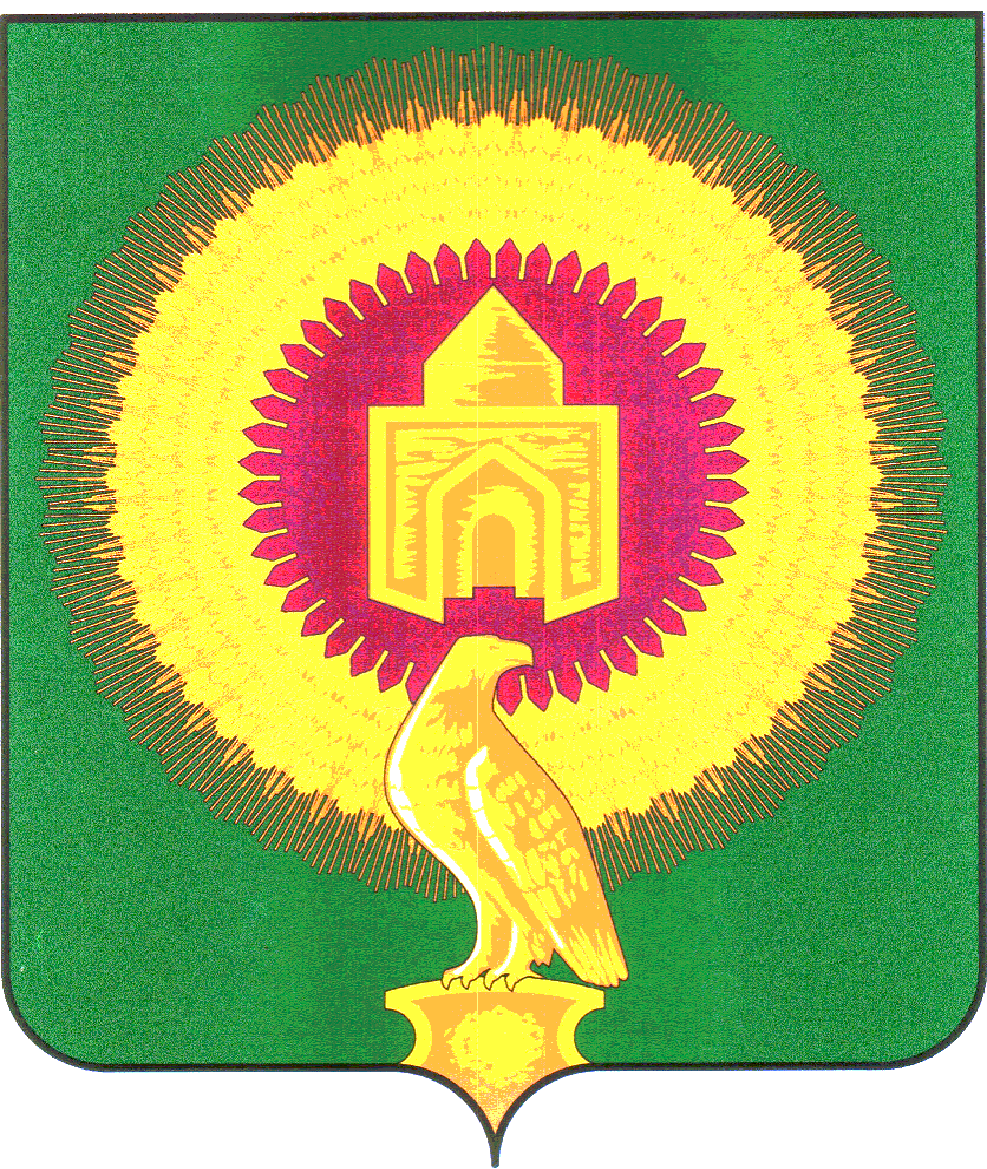 КОНТРОЛЬНО-СЧЕТНАЯ ПАЛАТА ВАРНЕНСКОГО       МУНИЦИПАЛЬНОГО РАЙОНА ЧЕЛЯБИНСКОЙ ОБЛАСТИ	РАСПОРЯЖЕНИЕ12.08.2019                                 							№ 28                      О внесении изменений в План работы                   Контрольно-счетной палаты Варненского                        муниципального района на 2019годНа  основании  Пункта 2.14 Плана работы КСП Челябинской области на 2019год и  в  соответствие ст. 11  Положения  о  Контрольно-счетной  палате Варненского муниципального района,  утвержденного  решением  Собрания  депутатов Варненского  муниципального  района  от  12.10.2011г.  №88,  п.23 Регламента  Контрольно-счетной  палаты  Варненского  муниципального района, утвержденного распоряжением председателя от 27.09.2013 №5:                               ПРИКАЗЫВАЮ:1.Внести  изменения  в План работы на 2019год Контрольно-счетной палаты Варненского муниципального района на  основании  Плана работы КСП Челябинской области и дополнить п.1.12 раздел I изложив  в следующей редакции: «Проверка исполнения органами исполнительной власти Челябинской области, органами местного самоуправления муниципальных образований Челябинской области требований подпункта «а» пункта 2 Перечня поручений Президента РФ от 09.08.2015 №ПР-1608 в части регистрации прав государственной (муниципальной) собственности на объекты жилищно-коммунального хозяйства, в том числе на бесхозяйные, а также реализации в установленные сроки графиков передачи в концессию объектов жилищно-коммунального хозяйства всех государственных и муниципальных унитарных предприятий, управление которыми было признано неэффективным (совместно с муниципальными контрольно-счетными органами)».2.Ответственным исполнителям обеспечить в установленные сроки выполнение соответствующих мероприятий Плана работы.3.  Опубликовать  изменения  в  план работы  Контрольно-счетной  палаты Варненского  муниципального  района  на  2019 год  на  странице «Контрольно-счетная  палата  Варненского  муниципального  района» сайта  Варненского  муниципального  района  в  сети  «Интернет» 4. Настоящее распоряжение вступает в силу со дня его подписания.Председатель	С.Г.Колычева